Defective Product Claim Form			 
www.thekombinat.com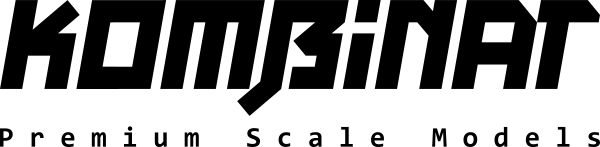 info@thekombinat.comDate (yyyy/mm/dd): _______________Thank you for purchasing our product. We hope that you are enjoying your product aside from the issue that you are contacting us about. We understand that sometimes defects happen and we would love to help. The following form must be filled before the issue can be resolved. Thank you for your patience as we promptly address your claim. Product Information & ComplaintMake a copy of the sales receipt showing you as the original purchaser.Present this form, pictures, and a copy of your receipt to us. You will be contacted with the results of the investigation within 14 days. PERSONAL INFORMATIONPERSONAL INFORMATIONFirst NameLast NameAddressCity, STAT ZIP CodeEmailPhone NumberProduct NameProduct Version or ModelOrder DateDelivery DateDescription of the type of damage or defect:Description of the type of damage or defect:Description of the type of damage or defect:Description of the type of damage or defect:Customer SignatureCustomer SignatureDate